Pracilla Pracilla.331209@2freemail.com 	 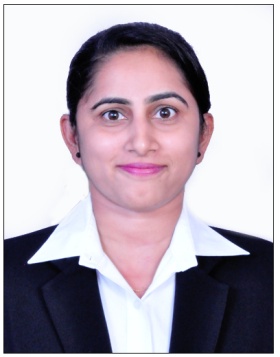 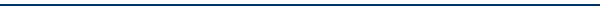 CAREER OBJECTIVETo be a part of professionally managed company with scope for challenging carrier, opportunity for learning excellence and continuous improvement coupled with growth and individual development.SPECIAL SKILLS AND LABORATORY TECHNIQUES • Microbiology skills: Aseptic and sterile techniques, optical microscopy, bacterial staining, plating methods (streak, spread, pour, replica), enumeration and identification of bacteria, use of biological safety cabinets, media and buffer preparation. • Biochemistry and Cell & Molecular Biology skills: DNA extraction, plasmid DNA preparation, restriction enzyme digests, PCR, agarose gel electrophoresis, SDS-PAGE, cell fractionation by differential centrifugation. • Chemistry skills: Solution preparation, titrations, extractions filtrations, separations, simple and fractional distillation, solubility tests, thin layer chromatography, liquid chromatography, gas chromatography.WORK EXPERIENCEACQUITY LABS PVT. LTD, BANGALORECollect, prepare specimens and perform laboratory procedures used in the diagnosis of genetic disorders. Verify, record and report lab results on all performed tests. Ensure compliance with laboratory procedures, including maintaining the cleanliness of lab equipment, instruments and work area.Executed and analyzed tests such as Neonatal and prenatal screening in areas including Biochemstry and Genetics in diagnosing disease. Performed Enzyme assays to screen for galactosemia and biotinidase deficiency, Immunoassays to screen thyroid hormones for the diagnosis of congenital hypothyroidism and 17-hydroxyprogesterone for the diagnosis of congenital adrenal hyperplasia. Performed Molecular techniques for the diagnosis of cystic fibrosis and severe combined immunodeficiency.Consistently commended for the timely, high-quality completion of both routine and special laboratory assays of patient specimens (blood specimens).Ensured test-result validity before reporting results, earning a reputation for meticulous attention to detail. Performed Analysis of Vitamin D by Tandem Mass Spectrometry.Experience in handling Time Resolved Fluorometry and Knowledge of LC-MS.EMPLOYEERWorking as Junior scientist in Acquity Labs Pvt.Ltd from Dec 1 2013 to April 2016Worked as Physician Assistant in My Centre for Diabetes for 1 yr.EDUCATIONAL CREDENTIALSM.Sc in Biochemistry, 2013 Dayananda Sagar Institution, Bangalore University, Bangalore, with an aggregate of 65%.B.Sc in Microbiology, Chemistry, Zoology, 2010St Aloysius College, Autonomous, Mangalore, with an aggregate of 67%.RESEARCH PROJECTAntimicrobial activity of ZnO@Ag core-shell nanoparticles, 2012; under the guidance of Dr. K. V. Ramesh, HOD of PG dept. of Biochemistry, DSI and Dr. Saraswati Sitaraman, Asst. Professor, DSASC.POSTER PRESENTATIONPresenteda posteronAntimicrobial activity of ZnO@Ag core-shell nanoparticlesin Intercollegiate Poster Presentation at State Level Conference on "Science and Technology for Societal Transformation", organized by Karnataka Science and Technology Academy (KSTA), 2012.CONFERENCES ATTENDEDOne day symposium on "Advance in Microbiology for Human Welfare", organized by Association 0f Microbiologists of India, Bangalore Chapter, 2013.National conference on "Recent Discoveries in Protein Science", jointly organized by Karnataka State Higher Education Council and Tumkur University, 2013.National conference on "Health Benefits of Therapeutic Molecules", jointly organized by Karnataka State Higher Education Council and Tumkur University, 2012.PERSONAL DetailsDate of Birth:               21st July 1989Sex:	                          FemaleMarital Status:             MarriedNationality:	                 IndianLanguages Known:       English, Hindi, Kannada, Konkani and Tulu.